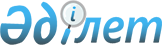 Уәлиханов аудандық мәслихатының 2021 жылғы 30 желтоқсандағы № 6-14 с "2022-2024 жылдарға арналған Уәлиханов ауданы Кішкенекөл ауылдық округінің бюджетін бекіту туралы" шешіміне өзгерістер енгізу туралыСолтүстік Қазақстан облысы Уәлиханов аудандық мәслихатының 2022 жылғы 13 қыркүйектегі № 6-22 c шешімі.
      Уәлиханов аудандық мәслихаты ШЕШТІ:
      1. Уәлиханов аудандық мәслихатының "2022-2024 жылдарға арналған Уәлиханов ауданы Кішкенекөл ауылдық округінің бюджетін бекіту туралы" 2021 жылғы 30 желтоқсандағы № 6-14 с шешіміне келесі өзгерістер енгізілсін:
      1-тармақ жаңа редакцияда баяндалсын:
       "1. 2022-2024 жылдарға арналған Уәлиханов ауданы Кішкенекөл ауылдық округінің бюджеті осы шешімге тиісінше 1, 2 және 3- қосымшаларға сәйкес, соның ішінде 2022 жылға келесі көлемдерде бекітілсін:
      1) кірістер – 313 889,8 мың теңге:
      салықтық түсімдер – 40 289 мың теңге;
      салықтық емес түсімдер – 100 мың теңге;
      негізгі капиталды сатудан түсетін түсімдер – 1 000 мың теңге;
      трансферттер түсімі – 272 500,8 мың теңге;
      2) шығындар – 328 428 мың теңге;
      3) таза бюджеттік кредиттеу – 0 мың теңге:
      бюджеттік кредиттер – 0 мың теңге;
      бюджеттік кредиттерді өтеу – 0 мың теңге;
      4) қаржы активтерімен операциялар бойынша сальдо – 0 мың теңге:
      қаржы активтерін сатып алу – 0 мың теңге;
      мемлекеттің қаржы активтерін сатудан түсетін түсімдер – 0 мың теңге;
      5) бюджет тапшылығы (профициті) – -14 538,2 мың теңге;
      6) бюджет тапшылығын қаржыландыру (профицитін пайдалану) –14 538,2 мың теңге:
      қарыздар түсімі – 0 мың теңге;
      қарыздарды өтеу – 0 мың теңге;
      бюджет қаражатының пайдаланылатын қалдықтары –14 538,2 мың теңге.";
      8-тармақ жаңа редакцияда баяндалсын:
       "8. 2022 жылға арналған ауылдық бюджетте аудандық бюджеттен берілетін нысаналы трансферттер ескерілсін, оның ішінде:
      1) аппаратты күтіп ұстауға;
      2) мемлекеттік күрделі шығындарға;
      3) Кішкенекөл ауылының жолдарын орташа жөндеуге;
      4) қоқыс шығаруға;
      5) автомобиль жолдарының жұмыс істеуін қамтамасыз етуге.";
      көрсетілген шешімнің 1-қосымшасы осы шешімнің қосымшасына сәйкес жаңа редакциасында баяндалсын.
      2. Осы шешім 2022 жылғы 1 қаңтардан бастап қолданысқа енгізіледі. 2022 жылға арналған Уәлиханов ауданы Кішкенекөл ауылдық округінің бюджеті
					© 2012. Қазақстан Республикасы Әділет министрлігінің «Қазақстан Республикасының Заңнама және құқықтық ақпарат институты» ШЖҚ РМК
				
      Уәлиханов аудандық мәслихатының хатшысы 

М. Абдулов
Уәлиханов аудандық мәслихатының 2022 жылғы 13 қыркүйектегі № 6-22 с шешіміне қосымшаУәлиханов аудандық мәслихатының2021 жылғы 30 желтоқсандағы№ 6-14 с шешіміне 1-қосымша
Санаты
Санаты
Санаты
Атауы
Сомасы, мың теңге
Сыныбы
Сыныбы
Атауы
Сомасы, мың теңге
Кіші сыныбы
Атауы
Сомасы, мың теңге
1
1
1
2
3
1) Кірістер
313 889,8
1
Салықтық түсімдер
40 289
01
Табыс салығы 
14 010
2
Жеке табыс салығы
14 010
04
Меншiкке салынатын салықтар
25 999
1
Мүлiкке салынатын салықтар 
2 000
3
Жер салығы
2 100
4
Көлiк құралдарына салынатын салық 
21 700
5
Бірінғай жер салығы
199
05
Тауарларға, жұмыстарға және қызметтерге салынатын iшкi салықтар 
280
3
Табиғи және басқа да ресурстарды пайдаланғаны үшiн түсетiн түсiмдер
280
2
Салықтық емес түсiмдер
100
01
Мемлекеттік меншіктен түсетін кірістер
100
5
Мемлекет меншігіндегі мүлікті жалға беруден түсетін кірістер
100
3
Негізгі капиталды сатудан түсетін түсімдер
1 000
03
Мемлекеттік мекемелерге бекітілген мемлекеттік мүлікті сату
1 000
1
Жерді сату
1 000
4
Трансферттердің түсімдері
272 500,8
02
Мемлекеттiк басқарудың жоғары тұрған органдарынан түсетiн трансферттер
272 500,8
3
Аудандардың (облыстық маңызы бар қаланың) бюджетінен трансферттер
272 500,8
Функционалдық топ
Функционалдық топ
Функционалдық топ
Атауы
Сомасы, мың теңге
Бюджеттік бағдарламалардың әкімшісі
Бюджеттік бағдарламалардың әкімшісі
Атауы
Сомасы, мың теңге
Бағдарлама
Атауы
Сомасы, мың теңге
1
1
1
2
3
2) Шығындар
328 428
01
Жалпы сипаттағы мемлекеттiк қызметтер
75 017,2
124
Аудандық маңызы бар қала, ауыл, кент, ауылдық округ әкімінің аппараты
75 017,2
001
Аудандық маңызы бар қала, ауыл, кент, ауылдық округ әкімінің қызметін қамтамасыз ету жөніндегі қызметтер
71 657,2
022
Мемлекеттік күрделі шығындар
3 360
07
Тұрғын үй-коммуналдық шаруашылық
48 515,1
124
Аудандық маңызы бар қала, ауыл, кент, ауылдық округ әкімінің аппараты
48 515,1
008
Елді мекендердегі көшелерді жарықтандыру
20 135
009
Елді мекендердің санитариясын қамтамасыз ету
5 600
011
Елді мекендерді абаттандыру мен көгалдандыру
22 780,1
12
Көлiк және коммуникация
12 195
124
Аудандық маңызы бар қала, ауыл, кент, ауылдық округ әкімінің аппараты
12 195
013
Аудандық маңызы бар қалаларда, ауылдарда, кенттерде, ауылдық округтерде автомобиль жолдарының жұмыс істеуін қамтамасыз ету
10 310
045
Аудандық маңызы бар қалаларда, ауылдарда, кенттерде, ауылдық округтерде автомобиль жолдарын күрделі және орташа жөндеу
1 885
13
Басқалар
192 688,6
124
Аудандық маңызы бар қала, ауыл, кент, ауылдық округ әкімінің аппараты
192 688,6
057
"Ауыл-Ел бесігі" жобасы шеңберінде ауылдық елдімекендердегі әлеуметтік және инженерлік инфрақұрылым бойынша іс-шараларды іске асыру
191 188,6
058
"Ауыл-Ел бесігі" жобасы шеңберінде ауылдық елді мекендердегі әлеуметтік және инженерлік инфрақұрылымдары дамыту
1 500
15
Трансферттер 
12,1
124
Аудандық маңызы бар қала, ауыл, кент, ауылдық округ әкімінің аппараты
12,1
048
Пайдаланылмаған (толық пайдаланылмаған) нысаналы трансферттерді қайтару
12,1
3) Таза бюджеттік кредиттеу
0
Бюджеттік кредиттер
0
Санаты
Санаты
Санаты
Атауы
Сомасы, мың теңге
Сыныбы
Сыныбы
Атауы
Сомасы, мың теңге
Кіші сыныбы
Атауы
Сомасы, мың теңге
5
Бюджеттік кредиттерді өтеу
0
01
Бюджеттік кредиттерді өтеу
0
1
Мемлекеттік бюджеттен берілген бюджеттік кредиттерді өтеу
0
4) Қаржы активтерімен операциялар бойынша сальдо
0
Қаржы активтерін сатып алу
0
Мемлекеттің қаржы активтерін сатудан түсетін түсімдер
0
5) Бюджет тапшылығы (профициті)
-14 538,2
6) Бюджет тапшылығын қаржыландыру (профицитін пайдалану):
14 538,2
7
Қарыздар түсімі
0
01
Мемлекеттік ішкі қарыздар
0
2
Қарызалу келісім-шарттары
0
Функционалдық топ
Функционалдық топ
Функционалдық топ
Атауы
Сомасы, мың теңге
Бюджеттік бағдарламалардың әкімшісі
Бюджеттік бағдарламалардың әкімшісі
Атауы
Сомасы, мың теңге
Бағдарлама
Атауы
Сомасы, мың теңге
16
Қарыздарды өтеу
0
Санаты
Санаты
Санаты
Атауы
Сомасы, мың теңге
Сыныбы
Сыныбы
Атауы
Сомасы, мың теңге
Кіші сыныбы
Атауы
Сомасы, мың теңге
8
Бюджет қаражатының пайдаланылатын қалдықтары
14 538,2
01
Бюджет қаражаты қалдықтары
14 538,2
1
Бюджет қаражатының бос қалдықтары
14 538,2